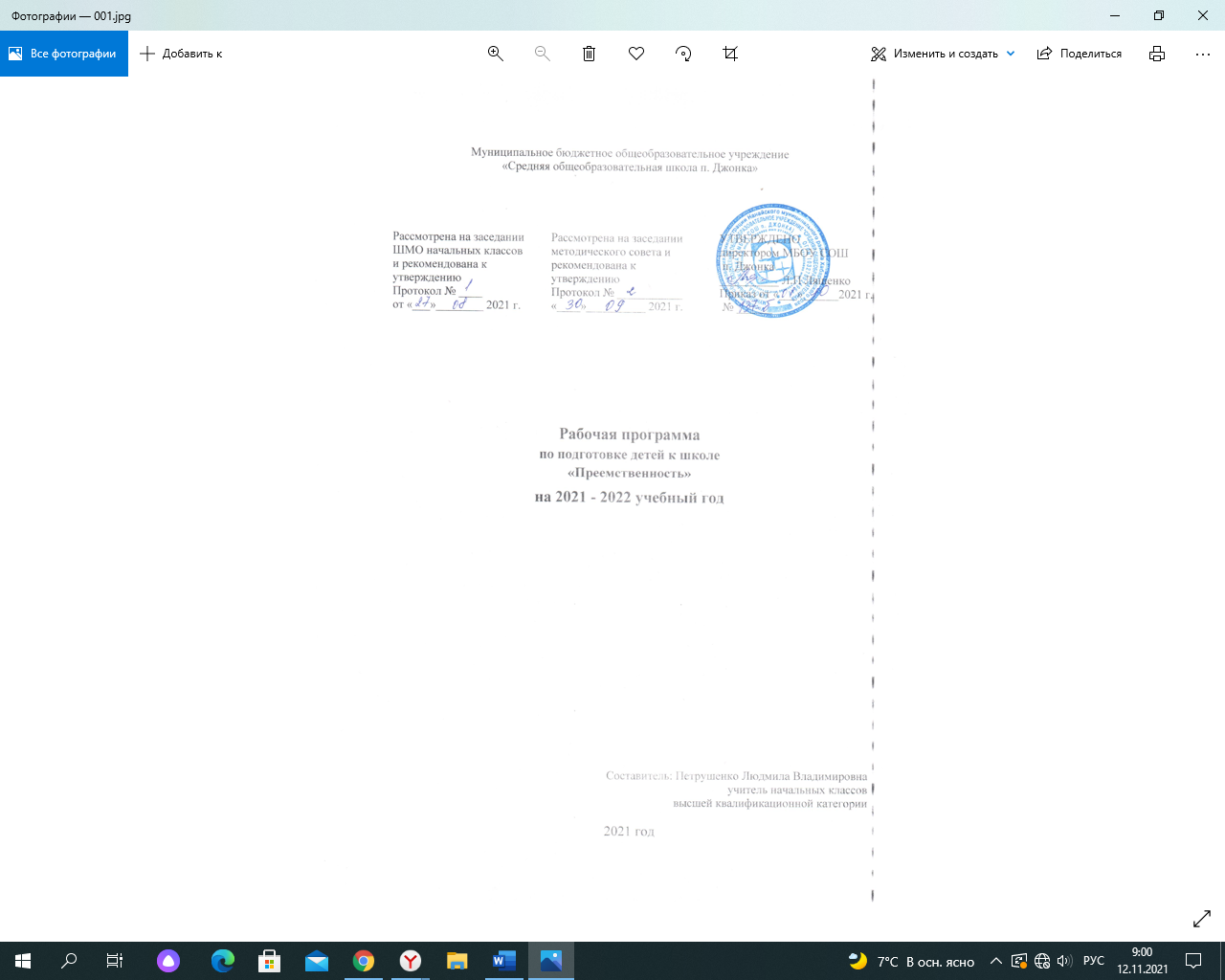 Пояснительная запискаРабочая программа «Преемственность» предназначена для подготовки детей 5-7 лет к школе и разработана в соответствии и на основе:Федерального Закона от 29.12.2012 г. № 273-ФЗ «Об образовании в Российской Федерации»;Федерального Закона от 24 июля 1998 г. № 124-ФЗ «Об основных гарантиях прав ребенка в Российской Федерации».СанПиН 2.4.2.2821 - 10, утвержденных постановлением Главного - санитарного врача РФ от 29.12.2010 г. № 189 зарегистрированных в Минюсте России 03.03.2011 г., регистрационный номер 19993;федерального государственного образовательного стандарта начального общего образования (приказ Министерства образования и науки Российской Федерации от 6 октября 2009 № 373, с изменениями);Письма Министерства образования и науки Российской Федерации от 11.12.2006 г. № 06-1844 «О примерных требованиях к программам дополнительного образования детей»;Программы «Преемственность»: программа по подготовке к школе детей 5 – 7 лет / [Н.А. Федосова, Е.В. Коваленко, И.А. Дядюнова и др.; науч. рук. Н.А. Федосова]. – 4-е изд. – М. : Просвещение, 2016.           Программа готовит детей к обучению в школе, осуществляя преемственность между дошкольным и начальным общим образованием. Подготовка детей к школе занимает особое место в системе образования. Это обусловлено сложной адаптацией ребенка к школе. Школа предъявляет к первокласснику довольно высокие требования. Ребенок дошкольного возраста должен быть готов не только к новым формам общения. У него должна быть развита мотивационная сфера, где любознательность выступает как основа познавательной активности, сформированы эмоционально-волевые и познавательные сферы психических функций. Будущий первоклассник должен владеть элементарными навыками универсальных учебных действий (УУД), коммуникативными и речевыми компетенциями. Программа «Преемственность» решает задачи общего развития будущего первоклассника, его физических, социальных и психологических функций, необходимых для систематического обучения в школе.Сроки реализации программы Программа реализуется в течение 5 месяцев (ноябрь - апрель). Обучение детей рассчитано на 20 учебных недель, общее количество учебных часов – 60.Формы и режим занятийПорядок организации работы школы будущих первоклассников:продолжительность занятий - 30 минут;форма проведения занятий - групповая;начало занятий – первая суббота октября текущего учебного года;окончание занятий – апрель текущего учебного года;режим занятий: 1 раз в неделю по субботам, так как рассчитаны на детей не только «домашних», но и посещающих дошкольные учебные заведения, а также с учётом возможностей образовательного учреждения.режим дня:1 занятие 11.00-11.302 занятие 11.40-12.103 занятие 12.20-12.50Цель программы – успешная адаптация детей дошкольного возраста к новым образовательным условиям и создание условий гуманного (комфортного) перехода с одной образовательной ступени на другую.Развитие потенциальных возможностей ребенка посредством овладения УУД, предложенными федеральными стандартами начального общего образования, составляет основу начального образования. В связи с этим, создание предпосылок к школьному обучению является еще одной не менее важной целью программы.Задачи  программы:сохранение и укрепление здоровья;развитие личностных качеств;формирование ценностных установок и ориентаций;развитие творческой активности;формирование и развитие психических функций познавательной сферы;развитие эмоционально-волевой сферы;развитие коммуникативных умений;развитие умений действовать по правилам.Общая характеристика программыОсновные положения программы: подготовка к школе носит развивающий характер; не допускает дублирования программ первого класса; помогает освоить специфику социальных отношений (в семье, со сверстниками, со взрослыми); обеспечивает формирование ценностных установок; ориентирует не на уровень знаний, а на развитие потенциальных возможностей ребенка, на зону его ближайшего развития; обеспечивает постепенный переход от непосредственности к произвольности; организует и сочетает в единой смысловой последовательности продуктивные виды деятельности; готовит переход от игровой к творческой, учебной деятельности, в том числе в сотрудничестве со сверстниками и взрослыми; инвариантна и готовит к любой системе школьного образования.Основные принципы построения программы: общее развитие с учётом индивидуальных возможностей и способностей; развитие творческой деятельности; развитие личностных компетенций; поддержка и сохранение здоровья; формирование духовно-нравственных установок и ориентаций; развитие устойчивой психологической адаптации к новым условиям образования; сотворчество обучающих, обучающихся и родителей.Содержание подготовки к обучению строится на таких принципах: учёт возрастных и индивидуальных особенностей ребёнка; систематичность и последовательность; вариантность и вариативность; доступность и достаточность; наглядность; достоверность; комплексность; взаимосвязь с окружающим миром; использование произведений искусства; разнообразие игровых и творческих заданий; многообразие видов художественно-творческой деятельности (игровая, музыкальная, художественно-речевая, театрализованная).Ведущая деятельность: игра; продуктивная, творческая деятельность.Место занятий в учебном планеПрограмма «Преемственность» предлагает систему адаптационных занятий и состоит из следующих модулей:«От слова к букве»«Математические ступеньки»«Зелёная тропинка»Адаптационные занятия организуются на базе МБОУ СОШ  п. ДжонкаКоличество занятий в неделю:Модуль «От слова к букве» (автор - Н.А.Федосова) помогает практически подготовить детей к обучению чтению, письму и совершенствовать их устную речь. Содержание курса направлено на общее развитие ребенка, посредством которого создается прочная основа для успешного изучения русского языка.Модуль «Математические ступеньки» направлен на развитие умений проводить наблюдения, сравнивать, выделять указанные и новые свойства объекта, его существенные и несущественные характеристики, понимать относительность свойства, делать выводы.Модуль «Зелёная тропинка» направлен на коррекцию и развитие накопленных в дошкольном возрасте природоведческих представлений. В основе подготовки лежат непосредственные наблюдения, действия с предметами, элементарные эксперименты. «Предметное окружение» расширяет и уточняет представления детей о предметном мире: о видах транспорта, о предметах быта, инструментах, технике. «Явления общественной жизни» расширяют круг знаний и представлений о явлениях окружающей действительности, их связи, взаимоотношения и взаимозависимости.Планируемые результаты освоения программыВ ходе освоения содержания программы «Преемственность» предполагается обеспечение условий для достижения обучающимися следующих личностных, метапредметных и предметных результатов.Познавательные УУД: знаково-символическое моделирование и преобразование объектов; анализ объектов с целью выделения признаков (существенных, несущественных); синтез как составление целого из частей, в том числе с самостоятельным достраиванием, выполнением недостающих элементов; сравнение и сопоставление; выделение общего и различного; осуществление классификации; установление аналогии; самостоятельный выбор способов задач в зависимости от конкретных условий; осознанное и произвольное построение речевого высказывания в устной форме.Регулятивные УУД: осуществление действия по образцу и заданному правилу; сохранение заданной цели; умение видеть указанную ошибку и исправлять ее по указанию взрослого; осуществление контроля своей деятельности по результату; умение адекватно понимать оценку взрослого и сверстника.Коммуникативные УУД: овладение определенными вербальными и невербальными средствами общения; эмоционально-позитивное отношение к процессу сотрудничества с взрослыми и сверстниками; ориентация на партнера по общению; умение слушать собеседника; задавать вопросы.Личностные УУД: мотивационные и коммуникативные, формирование Я - концепции и самооценки при подготовке к обучению в школе, положительное отношение к школьному обучению.Предметные результаты.Ребенок научится:распознавать первый звук в словах;внимательно слушать литературные произведения;называть персонажей, основные события;отвечать на вопросы учителя по содержанию, делать элементарные выводы;пересказывать произведение близко к тексту, по ролям, по частям;составлять элементарный рассказ по серии картинок;обсуждать нравственные стороны поступков людей;участвовать в коллективных разговорах;использовать принятые нормы вежливого речевого общения;различать геометрические фигуры по форме (треугольник, круг, квадрат), по цвету, по размеру;считать от 0 до 9 и в обратном направлении;определять количество предметов в пределах 10, соотносить количество с цифрами;ориентироваться в пространстве;ориентироваться в тетради в клетку;выполнять элементарные рисунки на клетчатой бумаге.Ребенок получит возможность научиться:устанавливать речевые контакты с взрослыми и детьми (обращаться по имени, по имени и отчеству, вежливо выражать просьбу, извиняться, благодарить за услугу, говорить спокойным дружелюбным тоном);различать гласные и согласные звуки и соотносить их с буквами;различать малые фольклорные жанры (загадки, скороговорки, чистоговорки, колыбельные песенки, потешки);устанавливать количественные отношения в натуральном ряду чисел в прямом и обратном направлении;присчитывать и отсчитывать по одному, по два.Таким образом, пред школьное образование обеспечивает плавный переход из дошкольного детства в начальную школу детей с разными стартовыми возможностями, т.е. позволяет реализовать главную цель преемственности двух смежных возрастов – создать условия для благополучной адаптации ребенка к школьному обучению, развить его новые социальные роли и новую ведущую деятельность.Модуль «От слова к букве»Пояснительная запискаРабочая программа по модулю «От звука к букве» разработана на основе программы Н. А. Федосовой «Преемственность. Программа по подготовке к школе детей 5-7 лет», авторской программы Н. А. Федосовой «От слова к букве», программы пред школьной подготовки.Рабочая программа рассчитана на 20 часов (по 1 занятию в неделю с ноября по апрель продолжительностью 30 минут).Для реализации программного содержания используется учебное пособие:-Н. А. Федосова. «От слова к букве». Учебное пособие для подготовки детей к школе. В двух частях. Часть 2 - М.: Просвещение, 2017.-Программы «Преемственность»: программа по подготовке к школе детей 5 – 7 лет / [Н.А. Федосова, Е.В. Коваленко, И.А. Дядюнова и др.; науч. рук. Н.А. Федосова]. – 4-е изд. – М. : Просвещение, 2016.Модуль «От звука к букве» помогает практически подготовить детей в возрасте 5,5 – 7 лет к обучению чтению, совершенствовать их устную речь. Содержание курса направлено на общее развитие ребенка, посредством которого создается прочная основа для успешного изучения литературного чтения в школе.Основными задачами развития речи на подготовительном этапе являются:— расширение, обогащение и активизация словарного запаса детей;— формирование грамматического строя речи ребенка;— совершенствование навыков устной связной речи, пересказ рассказа, сказки, составление рассказа по картине, рисункам и иллюстрациям к произведению, рассказ по личным наблюдениям и впечатлениям, составление загадок, сказок, рассказов, словесное рисование);— создание речевых высказываний различных типов: описания (человека, животных, предметов, помещения); рассуждения (прочитай свое любимое стихотворение. Чем оно тебе нравится? Расскажи свою любимую сказку. Почему она тебе нравится больше других?); повествования (пересказ, рассказывание).Целью подготовки к обучению чтению является создание условий для осмысленного и осознанного чтения, воспитания эстетически развитого и эмоционального читателя. В процессе чтения (слушания) произведений устного народного творчества и литературных произведений происходит интенсивное многостороннее развитие ребенка: интеллектуальное, нравственное, эмоциональное, эстетическое, речевое; у детей формируется стабильное внимание к слову в художественном тексте (что является основой работы по изучению литературы в начальной и основной школе), умение воспринимать слово как основной элемент художественного произведения.Обучение строится на игровой деятельности и носит практический характер. Особое значение при подготовке детей к обучению родному языку приобретают речевые игры, конструирование. Речевые игры развивают мышление, речь, внимание, воображение. Это, например, игры «Подскажи словечко», «Составь слово», «Угадай слово», «Составь загадку», «Продолжи сказку», «Продолжи рассказ», «Повтори быстро и правильно», «Расскажи об игрушке (цвет, форма, размер)», «Назови звук», «Подбери слова на заданный звук», «Угадай слово». Конструирование помогает детям осознанно подготовиться к обучению письму и развивает их аналитические способности. Работа по конструированию проходит с помощью различных объектов: фигур, элементов печатных букв, из которых дети конструируют предметы различной конфигурации, печатные буквы.Тематическое планирование с указанием количества часов, отводимых на освоение каждой темыНазвание модуляЧисло занятий в неделю«От слова к букве»1«Математические ступеньки»1«Зелёная тропинка»1ИТОГО:3№ п/пРазделырабочая программаБуквы, обозначающие гласные звуки7Буквы, обозначающие согласные звуки13Итого:20Календарно-тематическое планирование«От слова к букве»Планируемые результаты освоения учебного предмета:— ориентироваться в ситуациях, соответствующих различным сферам общения;— знать и употреблять вежливые слова (начало и завершение общения);— знать устойчивые формулы речевого этикета — приветствие, прощание, благодарность, просьба;— осознавать, что в различных ситуациях говорить можно по-разному: громко — тихо, быстро — медленно, весело — грустно;— артикулировать звуки русской речи, понимать, что правильная артикуляция, хорошая дикция способствуют эффективному общению;— оценивать звучание своего голоса с точки зрения произношения, темпа, громкости;— обращаться к собеседнику тогда, когда это уместно, отвечать на обращение;— следовать принятым в обществе правилам поведения при разговоре: смотреть на собеседника, не перебивать говорящего, использовать мимику и жесты, не мешающие, а помогающие собеседнику понять сказанное;— сообщать определенную информацию, договариваться о совместной деятельности;— соблюдать культуру слушания: вежливое слушание, внимательное слушание;— правильно произносить все звуки;— отчетливо и ясно произносить слова;— выделять из слов звуки;— находить слова с определенным звуком;— определять место звука в слове;— соблюдать орфоэпические нормы произношения;— составлять предложения, по опорным словам, по заданной теме;— составлять рассказы, сказки по картине, по серии картин;— пересказывать сказку, рассказ (небольшие по содержанию) по опорным иллюстрациям.Модуль «Математические ступеньки»Пояснительная запискаРабочая программа по модулю «Математические ступеньки» разработана на основе программы Н. А. Федосовой «Преемственность», программа по подготовке к школе детей 5-7 лет, авторской программы С.И. Волковой «Математические ступеньки», рекомендованной Министерством образования РФ в соответствии с требованиями Федерального государственного образовательного стандарта начального образования.Рабочая программа рассчитана на 20 часов (по 1 занятию в неделю с ноября по апрель продолжительностью 30 минут).Для реализации программного содержания используются:Волкова С.И. «Математические ступеньки» : Учебное пособие для подготовки детей к школе. - М.: Просвещение, 2017.Н. А. Федосова. Программа «Преемственность Программа по подготовке к школе детей 5-7 лет». - М. : Просвещение, 2016.Данный курс определяет содержание работы по математической подготовке детей 5 – 7 лет к обучению в школе и задаёт основные направления реализации общих психолого-педагогических идей их развития на математическом материале.Главные цели курса математики подготовительного периода – это формирование начальных математических представлений и развитие на их основе познавательных способностей дошкольников, задания, направленные на развитие логического мышления (проведение сравнений, анализа, разбиение объектов на группы, выделение части и целого, проведение доступных обобщений), пространственного воображения и речи ребёнка.Развитие познавательных процессов – восприятия, воображения, памяти, мышления, внимания, речи – позволяет целенаправленно и систематически развивать познавательные способности дошкольников, а это необходимое условие их подготовки к школе. Программа «Математические ступеньки" направлена на развитие умений проводить наблюдения, сравнивать, выделять указанные и новые свойства объекта, его существенные и несущественные характеристики; понимать относительность свойств; делать выводы, проверять их истинность, уметь использовать эти выводы для дальнейшей работы.         Содержание учебного предметаПризнаки (свойства) предметов (цвет, размер, форма). Сравнение трёх и более предметов (фигур) по размеру (больше-меньше, длиннее-короче, такой же по длине, выше-ниже, шире-уже и др.), по форме (круглый, некруглый, треугольный, прямоугольный, квадратный, такой же по форме и др.), по цвету (одного и того же цвета или разных цветов).Определение правила, по которому составлен предложенный ряд предметов, геометрических фигур. Составление (продолжение) ряда по заданному правилу.Длина. Упорядочивание предметов по длине. Уравнивание длин двух предметов.Подбор предметов по заданной длине. Свойство транзитивности отношений: длиннее-короче, выше-ниже, шире-уже и др., его использование при выполнении заданий.Построение (дополнение) ряда предметов, геометрических фигур (таблиц) по заданному правилу.Сравнение предметов по массе (на руках и с помощью чашечных весов без гирь).Пространственные отношения: взаимное расположение объектов на плоскости и в пространстве (справа, слева, в центре, внизу, вверху, правее, левее, выше, ниже, внутри фигуры, вне фигуры и др.) Простейшие геометрические фигуры: точка, отрезок, круг, многоугольник (треугольник, четырёхугольных, в том числе прямоугольник, квадрат). Отличие многоугольника от круга.Получение отрезка прямой сгибанием бумаги. Отрезок как сторона многоугольника. Линейка – инструмент для вычерчивания отрезка.Продолжение ряда геометрических фигур по заданному правилу.Временные представления: раньше-позже; вчера, сегодня, завтра.  Неделя. Дни недели. Отсчет дней недели по порядку от любого дня недели. Времени года. Их последовательность. Неделя, месяц год. Уточнение понятия «месяц» (как правило, четыре недели составляют месяц). Определение времени по часам (по часовой стрелке). Простейшее сравнение времени (больше трех часов, меньше пяти часов и т.п.).Цифры и числа от 1 до 9. Число 0. Число 10.Счет предметов. Сравнение групп предметов по количеству (больше, меньше, столько же). Устная нумерация: названия, обозначение и последовательность чисел от 0 до 10. Цифра и число. Чтение чисел. Сравнение чисел первого десятка двумя способами.Основные характеристики последовательности чисел натурального ряда: наличие первого элемента, связь предыдущего и последующего элементов в этом ряду, возможность продолжить числовой ряд дальше от любого элемента.Счет в прямом и обратном порядке. Независимость количества предметов в группе от их свойств, способа и порядка перерасчета. Порядковый счет, его отличия ль счета количественного.Моделирование цифр из плоскостных элементов (треугольников, прямоугольников и др.)Десяток. Счет десятками.Равенство, его обозначение в математике. Знак «=».Сложение и вычитание чисел: смысл аритмических операций сложение и вычитание, название и обозначение этих действий (знаки «+», «-»)Целое и часть.Состав чисел первого десятка из двух слагаемых.Задача. Отличие задачи от рассказа. Устное составление задач по рисункам. Решение задач с опорой на наглядный материал.Составление задачи по схематическому рисунку и схематического рисунка по задаче. Формирование начальных представлений об универсальности математических способов познания мира (одна и та же модель для задач с различными сюжетами)Тематическое планирование с указанием количества часов, отводимых на освоение каждой темыКалендарно-тематическое планирование«Математические ступеньки»Планируемые результаты освоения учебного предмета:В результате изучения курса по развитию математических представлений учащиеся должныЗнать:- состав чисел первого десятка (из отдельных единиц),- состав чисел из двух меньших,- различать геометрические фигуры,- правую и левую сторону,- понятия вчера, сегодня, завтра,- называть месяцы годаУметь:- называть числа от 1 до 10 в прямом и обратном порядке, начиная с любого числа;- соотносить цифру и число предметов,- правильно пользоваться количественными и порядковыми числительными,- сравнивать числа в пределах 10,- уравнивать неравное число предметов (добавить, убрать),- различать форму предметов,- выражать местонахождение предмета по отношению к себе и другим,- называть части суток, время года, дни недели.- ориентироваться на листе бумаги (вверху справа, внизу слева, в центре идр.), на плоскости и в пространстве (передвигаться в заданном направлении: вверх, вниз, направо, налево, прямо и т.д.);- определять взаимное расположение предметов (правее, левее, выше, ниже, между и т.д.);- сравнивать предметы по длине, массе, используя практические действия; упорядочивать их;- сравнивать количество предметов в двух группах (больше, меньше, столько же);- определять количество предметов в заданной группе и устно обозначать результат числом;- объяснять (на предметах, предметных рисунках) конкретный смысл действий сложения и вычитания;- различать и называть простейшие геометрические фигуры, находить их прообразы в окружающем мире.Модуль « Зелёная тропинка»Пояснительная запискаРабочая программа «Зелёная тропинка» разработана на основе программы Н. А. Федосовой «Преемственность. Подготовка детей к школе», авторской программы А.А.Плешакова «Зелёная тропинка», утверждённой МО РФ (Москва 2012 г.) в соответствии с требованиями Федерального государственного образовательного стандарта начального образования.Рабочая программа рассчитана на 20 часов (по 1 занятию в неделю с ноября по апрель продолжительностью 30 минут).Для реализации программного содержания используются:А.А. Плешаков « Зелёная тропинка» Учебное пособие для подготовки детей к школе. - М.: Просвещение, 2017.Н. А. Федосова. Программа «Преемственность. Подготовка детей к школе». - М. : Просвещение, 2016Программа «Зеленая тропинка» направлена на развитие детей, формирование у них заинтересованного и бережного отношения к природному окружению. Данный модуль представляет собой первый для малышей опыт систематизации и научной коррекции накопленных ими в дошкольном возрасте разнообразных природоведческих представлений. В основу подготовки малышей к обучению положены непосредственные наблюдения в природе, действия с предметами, осуществляемые в естественной для детей данного возраста занимательной, игровой форме. Эта деятельность дополняется рисованием, раскрашиванием, вырезанием фигур, лепкой и т. д. В основу подготовки детей к обучению положена познавательно-исследовательская деятельность. Основное внимание уделяется формированию универсальных предпосылок учебной деятельности - умении работать по правилу, слушать взрослого, развитию творческих способностей детей, логическим действиям.Цель программы: развитие у детей универсальных предпосылок учебной деятельности, познавательных интересов и интеллектуальных способностей, формирование основ безопасности жизнедеятельности и экологического сознания.Задачи программы:Развитие интересов детей, любознательности и познавательной мотивации;Формирование познавательных действий, становление сознания;Формирование первичных представлений о себе, других людях, объектах окружающего мира, о свойствах и отношениях окружающего мира, о планете Земля как общем доме людей, об особенностях ее природы.Программа является развивающей, в процессе её реализации у воспитанника формируются универсальные предпосылки учебных действий (УУД) с учётом предметного содержания:Личностные – умение соотносить поступки, события с принятыми этическими принципами, знание моральных норм и умение выделить нравственный аспект поведения.Регулятивные – осуществление действия по образцу и заданному правилу; сохранение заданной цели; умение видеть указанную ошибку и исправлять её по указанию взрослого; осуществлять контроль своей деятельности по результату; умение адекватно понимать оценку взрослого и сверстника.Познавательные – знаково-символическое моделирование и преобразование объектов; анализ объектов с целью выделения признаков; анализ объектов; сравнение и сопоставление; выделение общего и различного; осуществление классификации.Коммуникативные – овладение определёнными вербальными и невербальными средствами общения; эмоционально позитивное отношение к процессу сотрудничества со взрослыми и сверстниками; ориентация на партнёра по общению; умение слушать собеседника; задавать вопросы.Данная программа основывается на развитии накопленных в дошкольном возрасте представлений о природе. В основу подготовки положены непосредственные наблюдения, действия с предметами, элементарными эксперименты, которые проводятся в естественной для детей данного возраста занимательной, игровой форме.Содержание учебного предметаЗвёзды, Солнце и ЛунаНаблюдение звёздного неба (с помощью взрослых), выделение отдельных созвездий (двух-трёх). Солнце и его роль для жизни на Земле. Наблюдение Луны на небе (с помощью взрослых). Моделирование расположения Солнца, Земли и Луны относительно друг друга. Игра «Путешествие на Луну».Приключения солнечного зайчика. Наблюдение световых лучей, игры с солнечным зайчиком, совместное сочинение сказки о солнечном зайчике. Свет и тень: постановка сценок театра теней.Радуга – украшение мира. Рассказы детей о своих впечатлениях от наблюдения радуги. Докрашивание радуги на рисунке.Правила безопасности при наблюдениях за звёздами, Луной, Солнцем, играх с солнечным зайчиком. Как солнечный луч может поджечь лес и как этого избежать.Чудесный мир растений и грибовРастения нашей местности: распознавание их в природе (с помощью атласа-определителя). Травянистые растения. Кустарники. Деревья. Декоративные растения; раскрашивание изображений, рисование, изготовление аппликаций. Лепка из пластилина овощей и фруктов, различающихся размерами, формой, цветом. Выращивание детьми растений из семян. Съедобные и ядовитые растения, их сравнение, выявление важнейших отличительных признаков. Лекарственные растения.Мхи и папоротники – тоже растения. Рисование мха и веточки папоротника по натуральному образцу.Грибы – не растения. Разнообразие грибов, их распознавание на рисунках, муляжах и в природе (с помощью атласа-определителя), раскрашивание изображений. Съедобные и ядовитые грибы, их сравнение, выявление важнейших отличительных признаков.Отношение человека к растениям и грибам: каким оно должно быть? Рассуждения с опорой на наблюдения и материалы книги «Великан на поляне, или Первые уроки экологической этики».Правила безопасности при сборе ягод, лекарственных растений, грибов.Наши друзья животныеЖивотные нашей местности. Обитатели живого уголка. Домашние животные. Породы собак. Рисование своего домашнего питомца.Насекомые (бабочки, жуки и др.), их распознавание на рисунках и в природе (с помощью атласа-определителя), раскрашивание изображений. Коллективное изготовление модели «Бабочки на лугу» (склеивание изображений бабочек, украшение ими картины или макета цветущего луга).Наблюдение за поведением рыбок в аквариуме, обсуждение условий, необходимых для жизни рыб. Разнообразие рыб, сравнение их по размерам, форме тела, окраске, выявление связи между особенностями строения и условиями жизни рыб. Мысленное достраивание изображений «спрятавшихся» рыб.Наблюдение за поведением воробьёв, галок, ворон и других птиц ближайшего природного окружения (особенности передвижения, питания, издаваемых звуков, взаимоотношений с другими птицами и т.д.). Разнообразие изображений птиц в порядке увеличения (уменьшения) размеров.Лепка и раскрашивание изображений рыб, птиц, зверей, распознавание их на рисунках и в природе (с помощью атласа-определителя).Лягушки, улитки, черви – тоже животные. Необходимость бережного отношения к ним. Раскрашивание изображений улитки и дождевого червя.Отношение людей к животным: каким оно должно быть? Рассуждения с опорой на наблюдения и материалы книги «Великан на поляне, или Первые уроки экологической этики».Правила безопасности при встречах и общении с животными.Круглый годНаблюдение сезонных изменений в природе. Времена года, их важнейшие признаки. Моделирование последовательности времён года. Выявление причинно- следственных связей между различными сезонными изменениями (положение Солнца, погода, жизнь растений и животных, занятия людей), их отображение с помощью простейших моделей).Различное отношение человека к природе (на основе наблюдения примеров положительного и отрицательного отношения и материалов книги «Великан на поляне, или Первые уроки экологической этики»). Оценка поведения человека в природе (собственного и окружающих), простейшие правила поведения.Правила безопасности в различные сезоны года. Безопасность на воде, на льду, на скользкой дороге. Предупреждение простудных заболеваний.Окружающий мир и наша безопасностьКрасота и разнообразие окружающего мира. Радость познания мира, общения с людьми. Всегда ли окружающий мир безопасен для нас? Рассуждения о потенциально опасных для человека объектах и ситуациях.Правила безопасности дорожного движения в качестве пешехода и пассажира транспортного средства. Противопожарная безопасность. Правила поведения при контактах с незнакомыми людьми.Тематическое планирование с указанием количества часов, отводимых на освоение каждой темыКалендарно-тематическое планирование«Зелёная тропинка»